Informacja o kwocie jaką Zamawiający zamierzaprzeznaczyć na sfinansowanie zamówieniaDotyczy: postępowania nr 80.272.286.2023 na wyłonienie wykonawcy w zakresie usługi druku offsetowego jednokolorowego (czarnego) bloku (wnętrza) książki wraz z okładką kolorową, oprawą i dostawą dla części tytułów (posiadających numer ISBN) wydawanych przez Wydawnictwo UJ w Krakowie.   Zamawiający informuje, iż przeznaczył kwotę brutto na sfinansowanie niniejszego zamówienia w wysokości 336 000,00 PLN.DZIAŁ ZAMÓWIEŃ PUBLICZNYCHUNIWERSYTETU JAGIELLOŃSKIEGOul. Straszewskiego 25/3 i 4, 31-113 Krakówtel. +4812-663-39-03e-mail: bzp@uj.edu.plhttps://www.uj.edu.pl ; https://www.przetargi.uj.edu.pl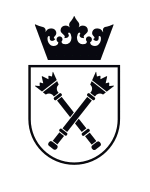 